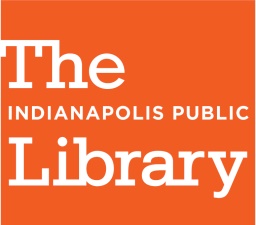 Volunteer Appreciation PlanUpdated 1/18/24 IndyPL Volunteer Resources coordinates recognition for ALL Library volunteers in the following way:50 hours/6 months - Volunteer Photo Name Badge and orange volunteer lanyard (Quarterly)100 hours/1 year – One year service pin (Quarterly)250 hours/3 years - Annual membership to the Friends of the Library (January & July)	        500 hours/5 years - Lifetime Honorary membership to Friends of the Library (Event) 1000 hours/10 years - Book Tile in volunteer’s branch/department of choice (Event) 2000 hours/15 years – A copy of Stacks (Event)3000 hours/20 years - Book donated to Indianapolis Special Collections Room in volunteer’s name with Book Plate (Event)4000 hours/25 years – Custom book embosser (Event)5000 hours/30 years – Bookends (Event)6000-9000 hours/35+ years – Brass nameplate on a shelf in Simon Reading Room (Event)10,000 hours – Clock (Event)Beginning with the 100 hour/1 year recipients receive a “year(s) of service” pin to be sent to branches/departments quarterly for presentation to the volunteer.Annual Volunteer Recognition Event: Even yearsEvery other year the library hosts a Volunteer Appreciation Event for all Library volunteers. This typically occurs in June or July. Library staff who work directly with volunteers are asked to attend this event in support of their volunteers. Attendance is scheduled as work time.Annual Volunteer Recognition: Odd yearsVolunteer resources provides access to a cultural event within the city for all volunteers (and a +1). In 2023 each active volunteer received 2 tickets to the LUME at Newfields.Annual Volunteer Gift – During National Volunteer Week (April) every year, all Library volunteers receive a gift from The Library. Gifts are distributed to the branch/department for presentation to the volunteer.All volunteer recognition gifts and events provided by Volunteer Resources are paid for by the IndyPL Foundation. Branches have the approval to use “Gift Funds” for volunteer appreciation. Indy Library StoreRecognition specific to the Indy Library Store includes a customized Apron with the volunteer’s name.Active Indy library Store volunteers with 50 service hours or 6 months will receive a white embroidered apron to be distributed by Indy Library Store Coordinator at the Indy Library Store.